Processo Seletivo para Aquisição de Bens, Materiais e ServiçosNº 20220404S002HEMUO Instituto de Gestão e Humanização – IGH, entidade de direito privado e sem fins lucrativos, classificado comoOrganização Social, vem tornar público a realização do Processo Seletivo de Compras, com a finalidade deadquirir bens, materiais e/ou medicamentos para o HEMU - Hospital Estadual da Mulher, com endereço à Av.Perimetral, s/n, Quadra. 37, Lote 14, Setor Coimbra, Goiânia/GO, CEP: 74.530-020.Objeto: SERVIÇOData de Início do recebimento das propostas: 04/04/2022Data Final do recebimento das propostas: 11/04/2022O detalhamento do objeto, com suas especificações, deverão ser solicitados no endereço de e-mail:compras.go@igh.org.br, o orçamento poderá ser encaminhado pessoalmente ou via e-mail contendo as seguintesinformações: CNPJ, nome comercial, endereço, descrição dos itens respondidos, valor unitário, valor total, prazode entrega, condições de pagamento, prazo de validade da proposta. Em tempo, informamos que se encontradisponível fisicamente o detalhamento do edital no seguinte endereço: Av. Perimetral, 1650, Qd. 37 Lt. 64, SetorCoimbra, Goiânia/GO, CEP: 74530-026.DESCRIÇÃO DO SERVIÇOQTD.CONFECÇÃO DE 36 KITS DE FARDAMENTO COMPOSTOS POR 3 CAMISAS E 2 CALÇAS.2083 KITS FEMINIMOS,5 KITS MASCULINOS,KITS RESERVAS : 5 FEMININOS E 3 MASCULINOS,A COMPOSIÇÃO DOS KITS DEVERÁ SER NO SEGUINTE MATERIAL: CAMISA ( TECIDO TRICOLINE OUSIMILAR 65% POLIESTER E 35% ALGODÃO) A COR VERDE COM RISCAS DE GIZ COM DETALHE NASMANGAS E COLARINHOS NAS CORS BRANÇA E VERDE) CALÇAS ( TECIDO POLIESTER COM VISCOSEE ELASTANO NA COR PRETA).1serviçoREALIZAR O AJUSTE DOS KITS FEMININOS E MASCULINOS APÓS A CONFECÇÃO. A AMOSTRA DOUNIFORME SERÁ DISPONIBILIZADA.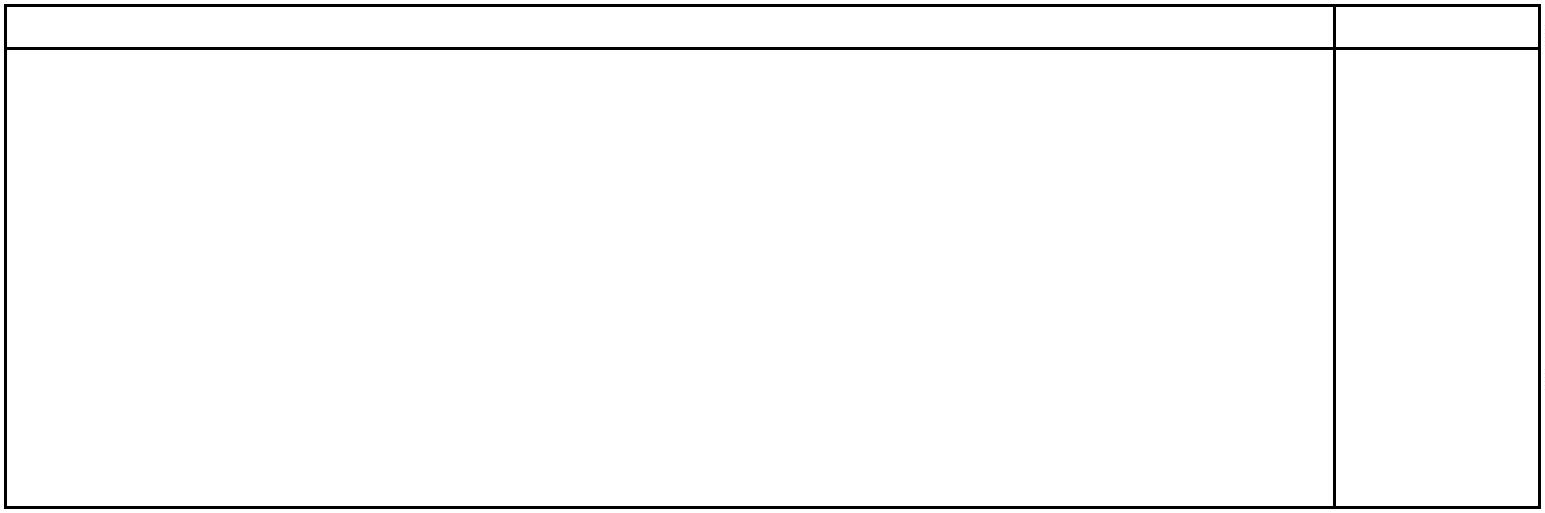 